Conferencia de las Partes en el Convenio de Minamata sobre el MercurioPrimera reuniónGinebra, 24 a 29 de septiembre de 2017Tema 5 d) del programa provisional*Cuestiones sobre las que la Conferencia de las Partes 
podría adoptar medidas en su primera reunión: 
programa de trabajo de la secretaría y presupuesto 
para el período 2018-2019Programa de trabajo de la secretaría y presupuesto para el período 2018-2019		Adición		Sinopsis de los recursos necesarios para dotar de personal a las opciones propuestas para la secretaría del Convenio de Minamata sobre el Mercurio y costos salariales previstos de las propuestas sobre la forma en que el Director Ejecutivo desempeñará las funciones de la secretaría		Nota de la secretaríaEn la presente nota se incluyen dos cuadros en los que se describen las necesidades de recursos para la dotación de personal de las opciones propuestas para la secretaría del Convenio de Minamata sobre el Mercurio y de los costos salariales previstos en las respectivas propuestas sobre la forma en que el Director Ejecutivo desempeñará las funciones de secretaría. 		Sinopsis de los recursos necesarios para dotar de personal a las opciones propuestas para la secretaría del Convenio de MinamataCuadro 1Sinopsis de los recursos necesarios para dotar de personal a las opciones propuestas para la secretaría del Convenio de MinamataObservacionesa. 	En el caso de que las funciones de secretaría del Convenio de Minamata se fusionen con la Secretaría de los Convenios de Basilea, Estocolmo y Rotterdam, esto se refiere a los puestos de los Convenios de Basilea, Estocolmo y Rotterdam presupuestados en los fondos fiduciarios generales de los Convenios de Basilea, Estocolmo y Rotterdam para 2018-2019, que serán cofinanciados mediante las cuotas del Convenio de Minamata.b. 	En el caso de que las funciones de secretaría del Convenio de Minamata se absorban en la Secretaría de los Convenios de Basilea, Estocolmo y Rotterdam, esto se refiere a nuevos puestos cofinanciados mediante las cuotas de los Convenios de Basilea, Estocolmo y Rotterdam y del Convenio de Minamata.c. 	Puestos del Convenio de Minamata financiados con cargo a los gastos de apoyo a los programas (13%) generados por el Convenio de Minamata.d.	Puestos del Convenio de Minamata financiados mediante las cuotas del Convenio de Minamata.Cuadro 2Costos salariales previstos para las propuestas relativas a la forma en que el Director Ejecutivo desempeñará las funciones de la secretaría(en dólares de los Estados Unidos)Observacionesa. 	Los gastos de personal en el caso de Ginebra se basan en los costos salariales reales de la Secretaría de los Convenios de Basilea, Estocolmo y Rotterdam para todas las opciones que proponen Ginebra como sede y se entienden anuales para 2018 y 2019.b. 	En los cálculos de la opción 2 relativos a una secretaría ubicada en Bangkok, Nairobi, Osaka, Viena o Washington (DC) se han empleado los costos estándar de las Naciones Unidas y estos se entienden anuales para 2018 y 2019. NACIONES UNIDASMCUNEP/MC/COP.1/21/Add.2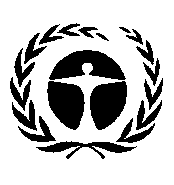 Programa de las 
Naciones Unidas 
para el Medio AmbienteDistr. general
25 de agosto de 2017Español 
Original: inglésOpción 1 a) (fusión): Fusión de las funciones de secretaría del Convenio de Minamata con las de la Secretaría de los Convenios de Basilea, Estocolmo y Rotterdam aprovechando su estructura actual (ubicación: Ginebra)Opción 1 a) (fusión): Fusión de las funciones de secretaría del Convenio de Minamata con las de la Secretaría de los Convenios de Basilea, Estocolmo y Rotterdam aprovechando su estructura actual (ubicación: Ginebra)Opción 1 a) (fusión): Fusión de las funciones de secretaría del Convenio de Minamata con las de la Secretaría de los Convenios de Basilea, Estocolmo y Rotterdam aprovechando su estructura actual (ubicación: Ginebra)Opción 1 a) (fusión): Fusión de las funciones de secretaría del Convenio de Minamata con las de la Secretaría de los Convenios de Basilea, Estocolmo y Rotterdam aprovechando su estructura actual (ubicación: Ginebra)Opción 1 a) (fusión): Fusión de las funciones de secretaría del Convenio de Minamata con las de la Secretaría de los Convenios de Basilea, Estocolmo y Rotterdam aprovechando su estructura actual (ubicación: Ginebra)Opción 1 a) (fusión): Fusión de las funciones de secretaría del Convenio de Minamata con las de la Secretaría de los Convenios de Basilea, Estocolmo y Rotterdam aprovechando su estructura actual (ubicación: Ginebra)Cuadro y categoría del personalTotal propuesto para la secretaría del Convenio de Minamata en 2018-2019Total propuesto para la secretaría del Convenio de Minamata en 2018-2019Total propuesto para la secretaría del Convenio de Minamata en 2018-2019Total propuesto para la secretaría del Convenio de Minamata en 2018-2019Total propuesto para la secretaría del Convenio de Minamata en 2018-2019Cuadro y categoría del personalPuestos de los Convenios de Basilea, Estocolmo, Rotterdam y Minamata financiados por el Convenio de MinamataPuestos de los Convenios de Basilea, Estocolmo, Rotterdam y Minamata financiados por el Convenio de MinamataNuevos puestos financiados para los Convenios de Basilea, Estocolmo, Rotterdam y MinamataPuestos del Convenio de Minamata puestos financiados con cargo a los gastos de apoyo a los programasTotalA. Cuadro orgánico D-220% de 1,0020% de 1,000,20 D-120% de 1,0020% de 1,000,20 P-520% de 7,0020% de 7,001,40 P-420% de 7,0020% de 7,0020% de 21,80 P-320% de 16,0020% de 16,0020% de 4,51,005,10 P-220% de 2,0020% de 2,000,40Total parcial A6,806,801,301,009,10B. Cuadro de Servicios Generales20% de 12,0020% de 12,0020% de 41,004,20Total parcial B2,402,400,801,004,20TOTAL (A + B)9,209,202,102,0013,30ObservacionesaabcOpción 1 b) (subdivisión): Fusión de la secretaría del Convenio de Minamata con la Secretaría de los Convenios de Basilea, Estocolmo y Rotterdam mediante la creación, a título provisional, de una subdivisión para el Convenio de Minamata (ubicación: Ginebra)Opción 1 b) (subdivisión): Fusión de la secretaría del Convenio de Minamata con la Secretaría de los Convenios de Basilea, Estocolmo y Rotterdam mediante la creación, a título provisional, de una subdivisión para el Convenio de Minamata (ubicación: Ginebra)Opción 1 b) (subdivisión): Fusión de la secretaría del Convenio de Minamata con la Secretaría de los Convenios de Basilea, Estocolmo y Rotterdam mediante la creación, a título provisional, de una subdivisión para el Convenio de Minamata (ubicación: Ginebra)Opción 1 b) (subdivisión): Fusión de la secretaría del Convenio de Minamata con la Secretaría de los Convenios de Basilea, Estocolmo y Rotterdam mediante la creación, a título provisional, de una subdivisión para el Convenio de Minamata (ubicación: Ginebra)Opción 1 b) (subdivisión): Fusión de la secretaría del Convenio de Minamata con la Secretaría de los Convenios de Basilea, Estocolmo y Rotterdam mediante la creación, a título provisional, de una subdivisión para el Convenio de Minamata (ubicación: Ginebra)Opción 1 b) (subdivisión): Fusión de la secretaría del Convenio de Minamata con la Secretaría de los Convenios de Basilea, Estocolmo y Rotterdam mediante la creación, a título provisional, de una subdivisión para el Convenio de Minamata (ubicación: Ginebra)Cuadro y categoría del personalTotal propuesto para la secretaría del Convenio de Minamata en 2018-2019Total propuesto para la secretaría del Convenio de Minamata en 2018-2019Total propuesto para la secretaría del Convenio de Minamata en 2018-2019Total propuesto para la secretaría del Convenio de Minamata en 2018-2019Total propuesto para la secretaría del Convenio de Minamata en 2018-2019Cuadro y categoría del personalPuestos de los Convenios de Basilea, Estocolmo, Rotterdam y Minamata financiados por el Convenio de MinamataPuestos de los Convenios de Basilea, Estocolmo, Rotterdam y Minamata financiados por el Convenio de MinamataNuevos puestos financiados por el Convenio de MinamataPuestos del Convenio de Minamata financiados con cargo a los gastos de apoyo a los programasTotalA. Cuadro orgánico D-20,400,400,40 D-10,200,201,001,20 P-50,400,400,40 P-41,001,00 P-31,501,503,001,005,50 P-2Total parcial A2,502,505,001,008,50B. Cuadro de Servicios Generales4,001,005,00Total parcial B4,001,05,00TOTAL (A + B)2,502,509,002,0013,50ObservacionesaadcOpción 2 (independiente): secretaría independiente del Convenio de Minamata (ubicación: por confirmar, a elegir entre Bangkok, Ginebra, Nairobi, Osaka, Viena y Washington (DC))Opción 2 (independiente): secretaría independiente del Convenio de Minamata (ubicación: por confirmar, a elegir entre Bangkok, Ginebra, Nairobi, Osaka, Viena y Washington (DC))Opción 2 (independiente): secretaría independiente del Convenio de Minamata (ubicación: por confirmar, a elegir entre Bangkok, Ginebra, Nairobi, Osaka, Viena y Washington (DC))Opción 2 (independiente): secretaría independiente del Convenio de Minamata (ubicación: por confirmar, a elegir entre Bangkok, Ginebra, Nairobi, Osaka, Viena y Washington (DC))Opción 2 (independiente): secretaría independiente del Convenio de Minamata (ubicación: por confirmar, a elegir entre Bangkok, Ginebra, Nairobi, Osaka, Viena y Washington (DC))Opción 2 (independiente): secretaría independiente del Convenio de Minamata (ubicación: por confirmar, a elegir entre Bangkok, Ginebra, Nairobi, Osaka, Viena y Washington (DC))Cuadro y categoría del personalCuadro y categoría del personalTotal propuesto para la secretaría del Convenio de Minamata 2018-2019Total propuesto para la secretaría del Convenio de Minamata 2018-2019Total propuesto para la secretaría del Convenio de Minamata 2018-2019Total propuesto para la secretaría del Convenio de Minamata 2018-2019Cuadro y categoría del personalCuadro y categoría del personalPuestos de los Convenios de Basilea, Estocolmo, Rotterdam y Minamata financiados por el Convenio de MinamataNuevos puestos financiados por el Convenio de MinamataPuestos del Convenio de Minamata puestos financiados con cargo a los gastos de apoyo a los programasTotalA. Cuadro orgánicoA. Cuadro orgánico D-2 D-2 D-1 D-11,001,00 P-5 P-52,002,00 P-4 P-42,002,00 P-3 P-34,001,005,00 P-2 P-2Total parcial ATotal parcial A9,001,0010,0B. Cuadro de Servicios GeneralesB. Cuadro de Servicios Generales4,001,005,00Total parcial BTotal parcial B4,001,005,00TOTAL (A + B)TOTAL (A + B)13,002,0015,00ObservacionesObservacionesdcGinebraGinebraGinebraGinebraGinebraGinebraGinebraGinebraGinebraGinebraGinebraGinebraGinebraGinebraGinebraGinebraGinebraOpción 1 a) 
(fusión) 
GinebraOpción 1 a) 
(fusión) 
GinebraOpción 1 b) 
(subdivisión) 
GinebraOpción 1 b) 
(subdivisión) 
GinebraOpción 1 b) 
(subdivisión) 
GinebraOpción 2 
(independiente) 
GinebraOpción 2 
(independiente) 
GinebraCosto de 
puestos a)Costo de 
puestos a)Costos salariales 
previstosCostos salariales 
previstosCostos salariales 
previstosCostos salariales 
previstosCostos salariales 
previstosCostos salariales
 previstosCostos salariales
 previstosD-2D-2D-2358 566358 56671 71371 713143 426143 426143 426D-1D-1D-1358 566358 56671 71371 713430 279430 279430 279358 566358 566P-5P-5P-5327 684327 684458 757458 757131 073131 073131 073655 367655 367P-4P-4P-4251 719251 719453 094453 094251 719251 719251 719503 438503 438P-3P-3P-3200 162200 1621 020 8291 020 8291 100 8941 100 8941 100 8941 000 8131 000 813P-2P-2P-2179 966179 96671 98971 989SGSGSG143 105143 105601 041601 041715 525715 525715 525715 525715 525Coste medio totalCoste medio totalCoste medio totalCoste medio totalCoste medio total2 749 1362 749 1362 772 9162 772 9162 772 9163 233 7093 233 709Opción 2 (independiente) BangkokOpción 2 (independiente) BangkokOpción 2 (independiente) BangkokOpción 2 (independiente) BangkokOpción 2 (independiente) BangkokOpción 2 (independiente) BangkokOpción 2 (independiente) NairobiOpción 2 (independiente) NairobiOpción 2 (independiente) NairobiOpción 2 (independiente) NairobiOpción 2 (independiente) NairobiOpción 2 (independiente) NairobiCosto de puestos b)Costo de puestos b)Costos salariales previstosCostos salariales previstosCosto de puestos b)Costo de puestos b)Costo de puestos b)Costos salariales
 previstosCostos salariales
 previstosD-2D-2D-2265 100265 100––263 150263 150263 150––D-1D-1D-1240 900240 900240 900240 900240 300240 300240 300240 300240 300P-5P-5P-5209 800209 800419 600419 600209 700209 700209 700419 400419 400P-4P-4P-4179 500179 500359 000359 000183 800183 800183 800367 600367 600P-3P-3P-3145 550145 550727 750727 750154 450154 450154 450772 250772 250P-2P-2P-2–––––––––SGSGSG78 65078 650393 250393 25055 00055 00055 000275 000275 000Coste medio totalCoste medio totalCoste medio totalCoste medio totalCoste medio total2 140 5002 140 5002 074 5502 074 550Opción 2 (independiente) OsakaOpción 2 (independiente) OsakaOpción 2 (independiente) OsakaOpción 2 (independiente) OsakaOpción 2 (independiente) OsakaOpción 2 (independiente) OsakaOpción 2 (independiente) OsakaOpción 2 (independiente) OsakaOpción 2 (independiente) OsakaOpción 2 (independiente) VienaOpción 2 (independiente) VienaOpción 2 (independiente) VienaOpción 2 (independiente) VienaOpción 2 (independiente) VienaOpción 2 (independiente) VienaCosto de puestos b)Costo de puestos b)Costos salariales previstosCostos salariales previstosCosto de puestos b)Costo de puestos b)Costo de puestos b)Costos salariales 
previstosCostos salariales 
previstosD-2D-2D-2290 500290 500––267 850267 850267 850D-1D-1D-1273 350273 350273 350273 350240 300240 300240 300240 300240 300P-5P-5P-5241 350241 350482 700482 700219 100219 100219 100438 200438 200P-4P-4P-4206 250206 250412 500412 500186 950186 950186 950373 900373 900P-3P-3P-3170 550170 550852 750852 750151 800151 800151 800759 000759 000P-2P-2P-2–––––––––SGSGSG130 700130 700468 750468 750107 000107 000107 000535 000535 000Coste medio totalCoste medio totalCoste medio totalCoste medio totalCoste medio total2 674 8002 674 8002 346 4002 346 400Opción 2 (independiente) WashingtonOpción 2 (independiente) WashingtonOpción 2 (independiente) WashingtonOpción 2 (independiente) WashingtonOpción 2 (independiente) WashingtonOpción 2 (independiente) WashingtonOpción 2 (independiente) WashingtonOpción 2 (independiente) WashingtonCosto de puestos b)Costo de puestos b)Costos salariales 
previstosCostos salariales 
previstosD-2D-2290 500290 500––D-1D-1273 350273 350273 350273 350P-5P-5241 350241 350482 700482 700P-4P-4206 250206 250412 500412 500P-3P-3170 550170 550852 750852 750P-2P-2––SGSG93 75093 750468 750468 750Coste medio total Coste medio total Coste medio total Coste medio total 2 490 0502 490 050